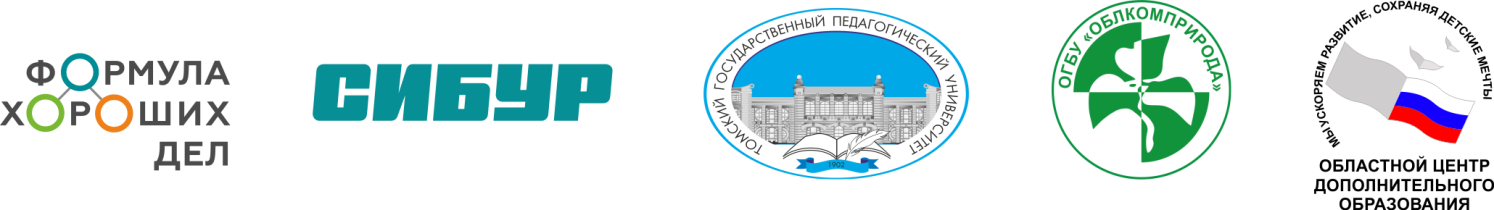 Томский государственный педагогический университетКафедра рекламы и связей с общественностьюОГБУ «Облкомприрода»Департамент общего образования Томской областиОГБОУДО «ОЦДО»ИНФОРМАЦИОННОЕ ПИСЬМОТомский государственный педагогический университет (кафедра рекламы и связей с общественностью) совместно с ОГБУ «Областной комитет охраны окружающей среды и природопользования», Департаментом общего образования Томской области, ОГБОУДО «Областной центр дополнительного образования» реализуют с 4 сентября по 22 декабря 2018 года областной социально-экологический проект «АРТ-ХАОС. Мусорный ветер» (проект проводится при финансовой поддержке ПАО «Сибур Холдинг» (в рамках конкурса «Формула хороших дел»).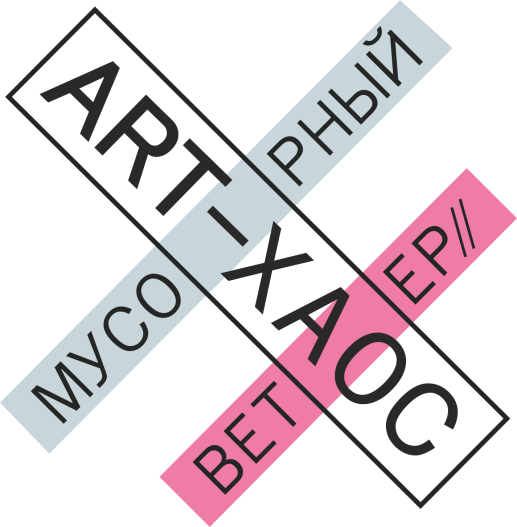 Основная цель проекта - сформировать чувство экологической ответственности у томичей и жителей области через осознанное принятие идеи разумного ограничения в потреблении вещей и даже полного отказа от тех, которые наносят непоправимый вред природе, а также цивилизованного обращения с отходами.В рамках проекта «АРТ-ХАОС. Мусорный ветер» будут организованы установочные семинары для потенциальных участников. К участию в работе семинаров приглашаются воспитатели и педагоги образовательных организаций всех типов, сотрудники учреждений культуры, школьники и студенты.В рамках работы семинаров запланировано: представление презентаций об особенностях содержания и оформления конкурсных работ, критериях их оценки, проведение мастер-классов по созданию анимационного фильма, фокус-группа (Приложение 1).Место и время проведения:14.09.2018 в 13.00 ч. – г. Стрежевой, мкр.2-й, д.242, СОШ № 221.09.2018 в 12.00 ч. –г. Томск, ул. Герцена, 66, Научная библиотека ТГПУ28.09.2018 в 14.00 ч. - с. Мельниково, ул. Садовая, 28, МКОУ «Шегарская СОШ №2»08.10.2018 в 13.00 ч.- с. Кожевниково, ул. Гагарина, 9, МАОУ «Кожевниковская СОШ №1»12.10.2018 в 14.00 ч.– г. Северск, ул.Калинина 72, МБОУ "СОШ №83"Количество участников семинара ограничено, ждем Ваши заявки (Приложение 2)!  Координаторы по работе с участниками и заявками:г. Стрежевой – Дадаева Маргарита Владимировна,8-913-805-71-11, mardadaeva@yandex.ruг. Томск - КамароваНазираАдиловна, 8-923-430-60-00, knazirad@mail.ruс. Мельниково -Напылова Татьяна Анатольевна, 8-962-783-14-71,leto@danet.inЗАТО Северск - Андольщик Мария Сергеевна, 8-905-991-29-42, andolshek_@mail.ruс.Кожевниково -Пичугина Наталья Валентиновна, 8-913-845-75-00, natashenka.pichugina@bk.ruПриложение 1ОБЛАСТНОЙ СОЦИАЛЬНО-ЭКОЛОГИЧЕСКИЙ ПРОЕКТ «АРТ-ХАОС. МУСОРНЫЙ ВЕТЕР»Программа семинараПриложение 2ЗАЯВКА (для участников)на участие в установочном семинаре в рамках областного социально-экологического проекта «АРТ-ХАОС. Мусорный ветер»Открытие семинараОткрытие семинараОткрытие семинараОткрытие семинараОткрытие семинараОткрытие семинараВремяВремяТемаТемаВедущийВедущий10 мин10 минПочему мусор стал глобальной проблемой современности и как социально-экологический проект «АРТ-ХАОС. Мусорный ветер» решает мусорную проблему?Почему мусор стал глобальной проблемой современности и как социально-экологический проект «АРТ-ХАОС. Мусорный ветер» решает мусорную проблему?КамароваНазира Адиловна,кафедра рекламы и связей с общественностью ФЭУ ТГПУКамароваНазира Адиловна,кафедра рекламы и связей с общественностью ФЭУ ТГПУРабота по локациямРабота по локациямРабота по локациямРабота по локациямРабота по локациямРабота по локациямДля воспитателей, педагогов, сотрудников учреждений культуры, школьников и студентовДля воспитателей, педагогов, сотрудников учреждений культуры, школьников и студентовДля воспитателей, педагогов, сотрудников учреждений культуры, школьников и студентовДля школьников, студентов (не более 20 участников)Для школьников, студентов (не более 20 участников)Для школьников, студентов (не более 20 участников)ВремяТемаВедущийВремяТемаВедущий10 минСоциальный проект в области экологии как общественная инициатива: самые успешные зарубежные и российские проекты Анализ работ Конкурса социальных проектов «ART-ХАОС. Мусорный ветер» (2017г.)КамароваНазира Адиловна,кафедра рекламы и связей с общественностью ФЭУ ТГПУ30 минМастер-класс по созданию анимационного фильма на экологическую тему (Часть 1.): Конкурс анимационных фильмов на экологическую тему ШугуровАртур Раильевич, киностудия «На облачке»10 минПроблема отходов: ищем выход! Работа с детьми и молодежью по формированию экологического сознания. Анализ работ Конкурса учебно-методических разработок «ART-ХАОС. Мусорный ветер» (2017г.)Михайлова Марина Геннадьевна,ОГБУ «Облкомприрода»30 минМастер-класс по созданию анимационного фильма на экологическую тему (Часть 1.): Конкурс анимационных фильмов на экологическую тему ШугуровАртур Раильевич, киностудия «На облачке»10 минМусорное искусство: эстетика и прагматика (Конкурс арт-объектов из бросового материала). Анализ работ Конкурса арт-объекты из бросового материала «ART-ХАОС. Мусорный ветер» (2017г.)КамароваНазира Адиловна,кафедра рекламы и связей с общественностью ФЭУ ТГПУ30 минМастер-класс по созданию анимационного фильма на экологическую тему (Часть 1.): Конкурс анимационных фильмов на экологическую тему ШугуровАртур Раильевич, киностудия «На облачке»30 минКофе-паузаКофе-паузаКофе-паузаКофе-паузаКофе-пауза40 - 60 минФокус-группа: «Нужно ли себя ограничивать в потреблении одноразовых вещей и вообще ограничивать в потреблении?» (Участники фокус-группы (8-10 человек, 8-9 классы (можно 50% девочек и 50% мальчиков, потенциальные участники  проекта)КамароваНазира Адиловна,кафедра рекламы и связей с общественностью ФЭУ ТГПУ40 - 60 минМастер-класс по созданию анимационного фильма на экологическую тему (Часть 2.): Конкурс анимационных фильмов на экологическую тему ШугуровАртур Раильевич, киностудия «На облачке»5 минПрезентация анимационного фильма участниками семинараПрезентация анимационного фильма участниками семинараПрезентация анимационного фильма участниками семинараПрезентация анимационного фильма участниками семинараПрезентация анимационного фильма участниками семинараФИО участникаНаименование  учрежденияВозраст(для воспитанников и обучающихся)Номер мобильного телефонаЕ-mailАдрес страницы ВКонтакте